Kajtki, Plastusie Scenariusz zajęć z języka angielskiego Wtorek: 19.05.2020 1.Słówka https://www.youtube.com/watch?v=IDG3_J0TTXUhttps://www.youtube.com/watch?v=zFGF23RbzaQ - GraPiosenka https://www.youtube.com/watch?v=k6gBevcRD2A ‘’Jump if you like’’   Rodzic mówi : ‘’jump if you like ......., np apples’’ Jeśli dziecko lubi dany owoc podskakuje, jeżeli nie stoi w miejscu. Po kilku rundach, utrudniamy zadanie wydając polecenie: ‘’clap you hand if you like np. Grapes’’ - klaśnij w dłonie, jeśli lubisz winogrona. Bajka. https://www.youtube.com/watch?v=75NQK-Sm1YY  Po filmie rodzic pyta dziecko:O czym była bajka?Jak zachowywała się gąsiennica?W co zmieniła się gąsiennica? Środa : 20.05.2020 1.Słówka https://www.youtube.com/watch?v=IDG3_J0TTXU2. https://www.youtube.com/watch?v=zFGF23RbzaQ - Gra3. Piosenka https://www.youtube.com/watch?v=k6gBevcRD2A 4. ‘’Jump if you like’’   Rodzic mówi : ‘’jump if you like ......., np apples’’ Jeśli dziecko lubi dany owoc podskakuje, jeżeli nie stoi w miejscu. Po kilku rundach, utrudniamy zadanie wydając polecenie: ‘’clap you hand if you like np. Grapes’’ - klaśnij w dłonie, jeśli lubisz winogrona. Przypomnienie bajki o gąsiennicy. https://www.youtube.com/watch?v=75NQK-Sm1YY Karta pracy - pokoloruj owoce. 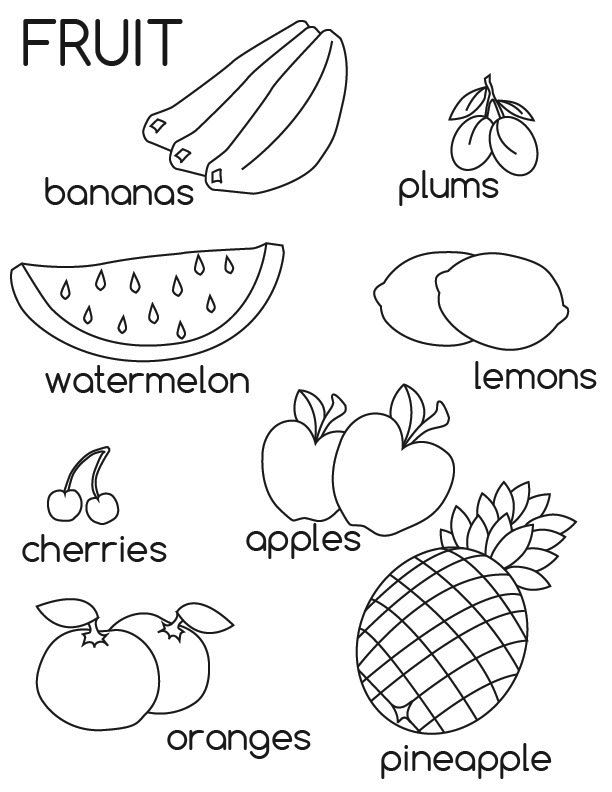 